Определены дополнительные требования к разработке проектов нормативных правовых актов об установлении (изменении) налоговых льгот Дополнен перечень информации, подлежащей включению в состав пояснительной записки к таким проектам. Вводится порядок проведения согласительных совещаний при наличии разногласий по проектам методик оценки эффективности налоговых расходов РФ. Дополнен перечень налоговых расходов, в отношении которых допускается не проводить оценку их результативности. 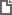 Постановление Правительства РФ от 08.04.2023 N 568
"О внесении изменений в постановление Правительства Российской Федерации от 12 апреля 2019 г. N 439" 